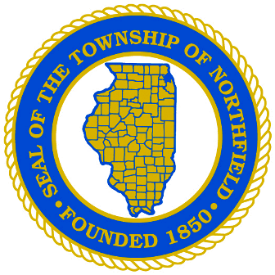 Contact: Gayle Curcio							Phone: 847-724-8300Email: gaylec@twp.northfield.il.usMonth January 10, 2019For Immediate ReleaseNorthfield Township offers assistance to unpaid Federal workersFederal government workers living in Northfield Township who are affected by the partial government shutdown should contact the township about assistance.  The Northfield Township Food Pantry and the township’s emergency assistance programs may be able to help.Northfield Township and the food pantry are located at 2550 Waukegan Road in Glenview (just south of Willow).  People may also call 847-724-8300 or contact info@twp.northfield.il.us for more information. The pantry is a grocery store-style operation offering both fresh and non-perishable foods which is open five days and one evening each week.To show eligibility, residents should present their Federal government identification, proof of residency (lease, mortgage statement, utility bill) and identification for others in the household.“One of our top responsibilities is helping people through short- or long-term hard times.  We hope the resources we offer can make things a little easier for Federal employees who are not receiving their checks,” said Northfield Township Supervisor Jill Brickman.-END-